Порядок подачи заявки на публикацию1. Для публикации статьи в научном журнале необходимо прислать электронный вариант рукописи в редакцию, заполнивонлайн-заявку. Материал работы по своему содержанию должен соответствовать направлениям журнала и требованиям к оформлению.2. При заполнении онлайн-заявки автору необходимо ознакомиться и принять условия договора оферты.3. Все получаемые редакцией авторские материалы фиксируются. Каждой заявке присваивается индивидуальный регистрационный номер, который направляется сообщением по электронной почте на адрес, предоставленный в качестве контактного.4. После публикации статьи состав авторов и их порядок не подлежат каким-либо изменениям, т.е. добавление, удаление и перестановка невозможна.5. Статьи публикуются в порядке очереди по мере обработки редакцией поступивших заявок.6. Изъятие уже опубликованной статьи осуществляется редакцией при выявлении фактов фабрикации или фальсификации данных, а также плагиата. Инициировать изъятие статьи могут авторы, читатели, рецензенты или редакторы путём письменного обращения в редакцию журнала.Условия осуществления публикации1. Рукопись, направляемая в редакцию, должна быть итоговой и вычитанной, содержать достоверные сведения, касающиеся результатов исследования, отличаться научной новизной, обладать теоретической и практической значимостью. Текст статьи должен включать в себя обоснованные выводы и не требовать доработок.2. Не допускаются к публикации работы, содержание которых противоречит ст. 4 Закона РФ от 27.12.1991 №2124-1 (ред. от 03.07.2016) «О средствах массовой информации».3. Прием материала к публикации происходит строго в соответствии с Политикой журнала. К публикации допускаются оригинальные высококачественные научные труды. Все статьи проходят проверку на плагиат через систему «eTXT Антиплагиат». Оригинальность текста, предлагаемого к публикации в журнале, должна составлять не менее 75%.Допускается использование в тексте отдельных отрывков из статей других авторов (на русском, английском или других языках) при условии обязательного их оформления в виде цитат с указанием ссылок на источник либо получения разрешения предыдущего издателя или владельца авторских прав.4. Статьи, направленные в редакцию без выполнения требований условий публикации, не рассматриваются. В случае отклонения заявки автору отправляется мотивированный отказ. При выявлении в процессе рецензирования плагиата автору, соответствующему институту и финансирующей организации (при наличии) будут отправлены уведомления об отказе в публикации по указанной выше причине.Порядок рецензирования1. Каждая статья, поступившая в редакцию для рассмотрения, проходит рецензирование в соответствии с Положением о рецензировании, по результатам которого работа может быть либо отклонена, либо отослана автору на доработку, либо рекомендована к публикации в журнале.2. Рецензирование статей осуществляется в два этапа: редакторское и независимое.3. В случае отказа в публикации статьи редакционно-издательский отдел направляет ее автору мотивированное уведомление о принятом решении.4. По требованию автора ему представляется копия рецензии.5. Основываясь на результатах рецензирования, редакционная коллегия принимает окончательное решение об опубликовании или отказе в публикации статьи.6. В случае принятия положительного решения о публикации статьи автору отправляется информационное письмо с указанием суммы оргвзноса и контрольных сроков публикации.7. Рецензии на опубликованные материалы хранятся в редакции в течение 5 лет. Редакция обязуется направлять копии рецензий в Министерство образования и науки РФ, а также в экспертные советы ВАК при поступлении соответствующего запроса.Авторское право1. Публикуемые материалы журнала находятся в свободном доступе и размещаются на сайте в соответствии с Политикой журнала.2. К рассмотрению принимаются работы, ранее нигде не опубликованные. Авторами предоставляются оригинальные труды, без плагиата, не имеющие параллельные публикации в других изданиях. При подаче заявки на публикацию авторы автоматически подтверждают наличие у них авторских прав на публикуемый материал, включая текст статьи и размещенные в ней рисунки, графики, фотографии и таблицы.3. После публикации рукописи в журнале использование материалов статьи доступно по лицензии Creative Commons Attribution 4.0 International (CC BY 4.0).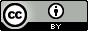 4. Принимая условия договора оферты, автор передает редакции журнала права на использование материалов статьи любым не противоречащим закону способом с сохранением ее авторства в соответствии с п. 2 ст. 1270 ГК РФ.Правила оформления статей1. Материал рукописи, подаваемой в редакцию, должен соответствовать направлению журнала и требованиям к оформлению.2. Перед текстом статьи необходимо указать в представленной последовательности следующие данные:автор (авторы) – фамилии и инициалы авторов, должность и место работы (полное официальное название учреждения) на русском языке;автор (авторы) – фамилии и инициалы авторов, должность и место работы (полное официальное название учреждения) на английском языке;название статьи на русском языке;название статьи на английском языке.К требованиям, предъявляемым к заглавию, относятся информативность, емкость и использование только общепринятых сокращений;ключевые слова (словосочетания) и аннотация на русском языке;ключевые слова (словосочетания) и аннотация на английском языке.3. Текст статьи должен быть набран 14 кеглем шрифта Times New Roman с полуторным интервалом и предоставляться в формате Word. Формулы должны быть набраны либо в MS Word с использованием встроенного редактора формул либо в редакторе MathType.К публикации принимаются рукописи как на русском, так и на английском языках.Цитируемый текст из других публикаций следует брать в кавычки.Если представленные в статье исследования выполнены авторами при чьей-либо финансовой поддержке, в конце статьи обязательно следует дать информацию о финансировании с указанием номера и названия гранта (научного проекта, госконтракта и т. п.).Сокращения и условные обозначения физических величин в тексте статьи должны соответствовать действующим международным стандартам.Графический материал (рисунки, чертежи, схемы, фотографии) должны представлять собой обобщенные материалы исследований. Графический материал должен быть высокого качества, при необходимости издательство может потребовать предоставить материал в отдельных файлах в формате jpg с разрешением 300 dpi. Названия и номера графического материала должны быть указаны под изображением.Таблицы должны быть составлены лаконично и содержать только необходимые сведения и представлять собой обобщённые и статистически обработанные данные, которые должны быть проинтерпретированы в тексте статьи. Каждая таблица должна иметь номер и заголовок.4. К работе должен быть приложен библиографический список (список литературы), оформленный по ГОСТу Р 7.0.5-2008. В соответствии с требованиями международных систем цитирования, библиографические списки должны быть представлены не только на языке оригинала, но и в латинице.5. Индекс УДК располагается в верхнем левом углу первой страницы. С перечнем классификационных индексов УДК можно ознакомится здесь.Образец оформления статьи Вы можете найти здесь.